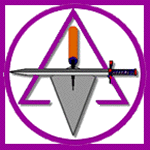 ALPHA—OMEGATO ALL COMPANIONS OF CRYPTIC MASONRYGREETINGsTHIS IS TO CERTIFY THAT COMPANIONHas received the degrees HEREOF and WAS GREETED A COMPANION OF  CRYPTIC MASONRY AND MADE A MEMBER OF       COUNCIL NO.       HELD UNDER THE JURISDICTION OF THE GRAND COUNCIL OF CRYPTIC MASONS OF FLORIDA.  ON THE DATE INSCRIBED BELOW AND AS SUCH ENTITLED TO ALLRIGHTS AND PRIVILEGES OF CRYPTIC MASONRY AND TO BE RECEIVED WITH COURTEOUSCOMPANIONSHIP AND HOSPITALITY BY HIS FELLOW COMPANIONS WHERESOEVER DISPERSED.IN TESTIMONY WHEREOF WE HAVEHEREUNTO SET OUR HANDS AND AFFIXEDTHE SEAL OF THE COUNCIL THIS                                                                                                                DAY OF      , 	      A.D.										      A. DEP. __________________________					_________________________RECORDER							ILLUSTRIOUS MASTER